【WEBセミナーのお知らせ】この度、埼玉産業保健総合支援センターにおいて、下記のWEBセミナーが開催されます。コロナ禍に即したセミナーとなっておりますので、この機会に是非参加していただければと存じます。記テーマ：「職域ヘルスプロモーション～医科歯科連携の重要性と新型コロナ・在宅勤務の健康影響～」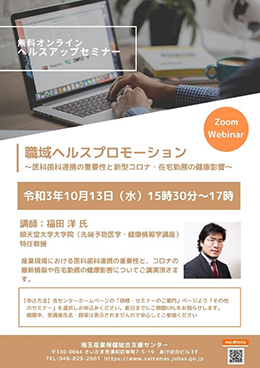 日　時：10月13日（水）15時30分～17時00分講　師：福田　洋　氏（順天堂大学大学院特任教授）定　員：100名申込方法は、埼玉産業保健総合支援センターのホームページからとなっております。　　　↓https://www.saitamas.johas.go.jp/seminar/seminar.html【お問合せ等】独立行政法人労働者健康安全機構　埼玉産業保健総合支援センター〒330-0064　さいたま市浦和区岸町7-5-19　あけぼのビル3F℡048-829-2661　　fax048-829-2660Homepage    http://www.saitamas.johas.go.jp/